Die Anfrage - Informationen und Formulierungshilfe	Ziel einer AnfrageDie Anfrage bahnt die Geschäftsbeziehung an und ist der Ausgangspunkt, um geeignete Lieferanten zu finden. Im Vorfeld eines eines Angebotsvergleichs werden mehrere mögliche Lieferanten um die Abgabe eines Angebotes gebeten.Rechtliche Bedeutung einer AnfrageEine Anfrage ist rechtlich unverbindlich und formfrei. Es besteht also keine Verpflichtung des Käufers gegenüber einem Lieferanten, nach Eingang des Angebotes auch zu bestellen. Daher ist es möglich, gleichzeitig an mehrere Lieferanten Anfragen zu richten, um so die günstigste Bezugsquelle zu ermitteln.Arten der AnfrageGliederung und Inhalt einer Anfrage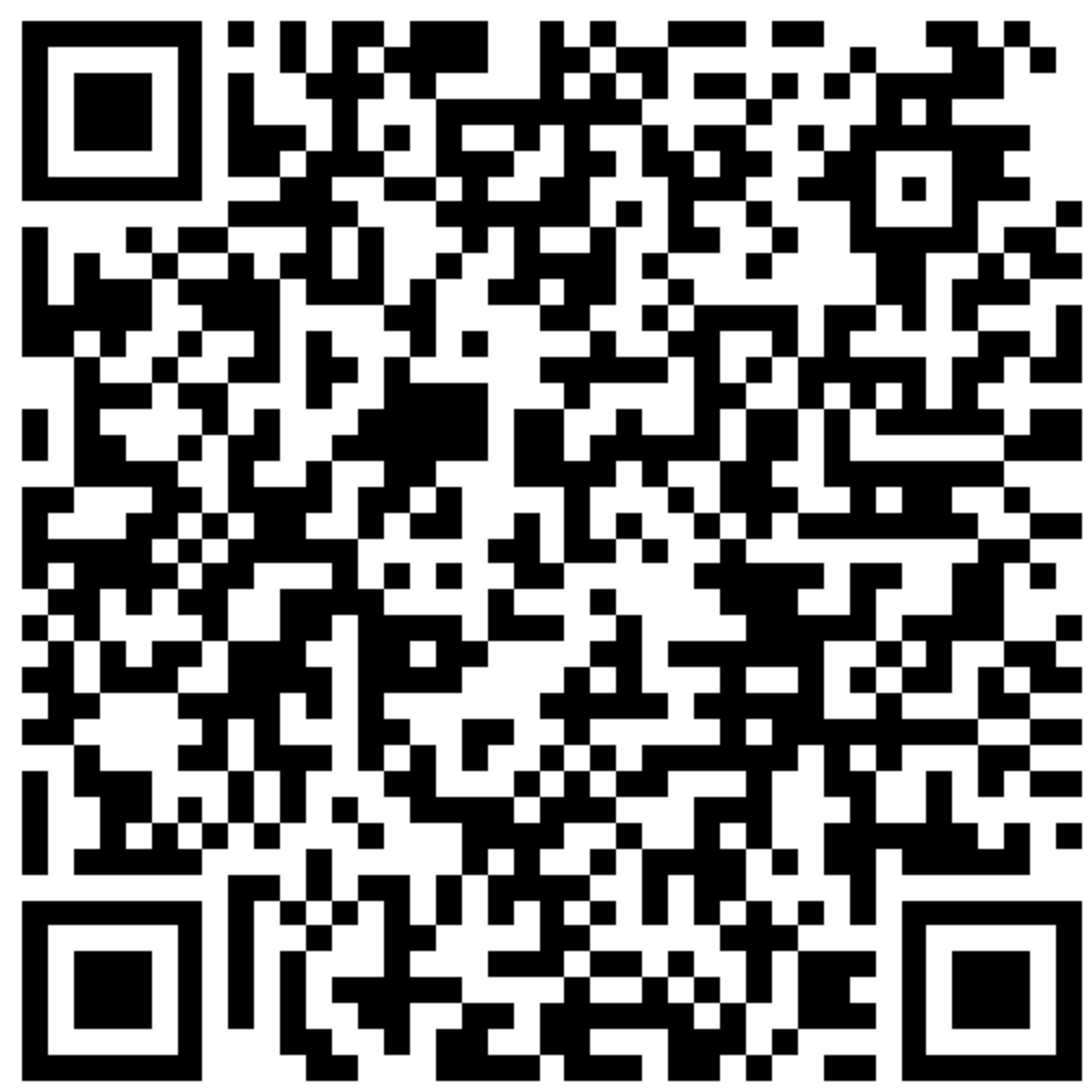 Das Angebot- Informationen und FormulierungshilfZiel eines AngebotsDer Kunde soll überzeugt werden, die Leistung eines Verkäufers in Anspruch zu nehmen. Ein Angebot dient also dem Abschluss eines Kaufvertrages. Rechtliche Bedeutung eines AngebotsDer Verkäufer erklärt seine Absicht, Waren unter den im Angebot angegebenen Bedingungen zu liefern. Dabei ist der Verkäufer nach § 145 BGB grundsätzlich an das Angebot gebunden, sofern er die Bindung nicht ausgeschlossen hat.Arten des AngebotsGliederung und Inhalt einer Anfrage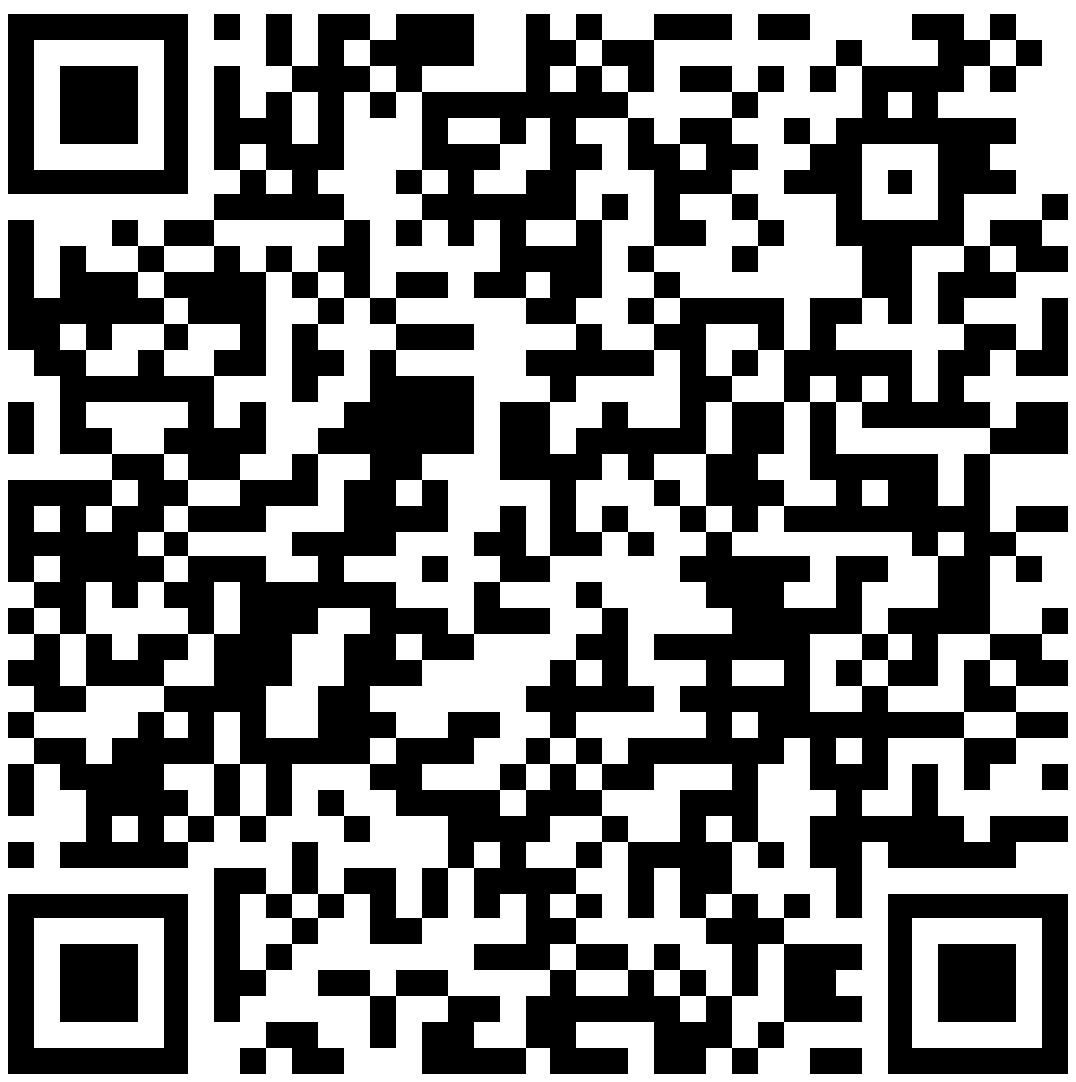 Allgemeine AnfrageSie bezieht sich auf das Kennenlernen des gesamten Sortiments.Allgemeine AnfrageSie bezieht sich auf das Kennenlernen des gesamten Sortiments.Spezielle AnfrageSie richtet sich auf einen oder mehrere bestimmte Artikel.Notwendiger InhaltGeschäftsmäßige AnredeHinweis auf die Herkunft der Anschrift (nur bei Erstanfrage)Beschreibung des eigenen Unternehmens (nur bei Erstanfrage)Grund der AnfrageBeschreibung der gewünschten Ware oder DienstleistungAngaben über die geplante BestellmengeBeschreibung der Anforderungen an Preis und Qualität der WareBitte um Mitteilung der Liefer- und ZahlungsbedingungenGeschäftsmäßige AnredeHinweis auf die Herkunft der Anschrift (nur bei Erstanfrage)Beschreibung des eigenen Unternehmens (nur bei Erstanfrage)Grund der AnfrageBeschreibung der gewünschten Ware oder DienstleistungAngaben über die geplante BestellmengeBeschreibung der Anforderungen an Preis und Qualität der WareBitte um Mitteilung der Liefer- und ZahlungsbedingungenZusätzlicher InhaltAngabe von Referenzen bei Zielkäufen (nur bei Erstanfrage)Bitte um VertreterbesuchAngabe von Referenzen bei Zielkäufen (nur bei Erstanfrage)Bitte um VertreterbesuchVerbindliches AngebotDer Verkäufer ist an die im Angebot gemachte Willenserklärung gebunden. Bestellt der Kunde gleichlautend, muss der Verkäufer sich an sein Angebot halten.Verbindliches AngebotDer Verkäufer ist an die im Angebot gemachte Willenserklärung gebunden. Bestellt der Kunde gleichlautend, muss der Verkäufer sich an sein Angebot halten.Unverbindliches AngebotDer Verkäufer hat die Möglichkeit, seine Bindung an das Angebot einzuschränken oder ganz auszuschließen. Dies erfolgt über sog. Freizeichnungsklauseln.Gliederung und Inhalt eines AngebotsGliederung und Inhalt eines AngebotsGliederung und Inhalt eines AngebotsNotwendiger InhaltGeschäftsmäßige AnredeDank für die erhaltene AnfrageGültigkeit des Angebots (verbindlich/unverbindlich)Informationen über Art, Güte, Menge und Preis der WareLieferungs- und ZahlungsbedingungenHinweis auf die Allgemeinen GeschäftsbedingungenRegelungen zu Beförderungs- und VerpackungskostenRegelung zu Erfüllungsort, Gefahrenübergang und Gerichtsstand—> Diese Regelungen sind häufig in den Allgemeinen Geschäftsbedingungen zu findenFreundliche Schlussforumlierungen, wie z.  B.  Zusicherungen zur Auftragsausführung und Dank im Voraus für die Auftragserteilung.Geschäftsmäßige AnredeDank für die erhaltene AnfrageGültigkeit des Angebots (verbindlich/unverbindlich)Informationen über Art, Güte, Menge und Preis der WareLieferungs- und ZahlungsbedingungenHinweis auf die Allgemeinen GeschäftsbedingungenRegelungen zu Beförderungs- und VerpackungskostenRegelung zu Erfüllungsort, Gefahrenübergang und Gerichtsstand—> Diese Regelungen sind häufig in den Allgemeinen Geschäftsbedingungen zu findenFreundliche Schlussforumlierungen, wie z.  B.  Zusicherungen zur Auftragsausführung und Dank im Voraus für die Auftragserteilung.Zusätzlicher InhaltWird Garantie gewährt?AnsprechpartnerWird Garantie gewährt?Ansprechpartner